Тест по географии (6 класс)         1. Моделью Земли является:ГлобусПланМячПланАтлас 2. Географическая широта – это расстояние от:ЭкватораСеверного полюсаНачального меридианаМосквы Лондона3. День 22 июня  в северном полушарии называют днём:Летнего солнцестоянияВесеннего равноденствияОсеннего равноденствияЗимнего солнцестоянияМасленицей4. Наиболее подробно территория изображена на карте масштаба:1:2 5001:15 0001:350 0001:25 000 0001:100005. Внутреннее строение Земли:Мантия, ядро, земная кораЯдро, мантия, земная кораЗемная кора, ядро, мантияМантия, земная кора, ядро6. Горные породы образованные в результате накопления веществ выпавших в осадок на дне водоёмов называются:МетаморфическимиОсадочнымиМагматическимиОрганическими Химическими7. Смена времён года вызвана:Вращением Земли вокруг своей осиВращением Земли вокруг солнцаНаклоном земной осиОрбитой годового вращения Земли8.Азимут 1800-это направление на:   1) север              2) юг             3) восток         4) запад9.Если именованный масштаб плана в 1см-100м, то его численный масштаб:   1)1:10                  2) 1:1000         3) 1:100           4) 1:1000010.Самой южной, из перечисленных является точка, широта которой:   1) 120ю.ш             2) 230ю.ш       3) 00                4) 280с.ш.11.  1см на карте масштаба 1: 5000000 соответствует__________км на местности.12. Длина 400параллели по сравнению с длиной любого из меридианов:    1) больше                    2) примерно такая же        3) меньше13.На Южном полюсе любое из направлений оказывается:     1) северным               2) южным         3) западным          4) восточным14. Какая из обозначенных на карте Африки точек имеет координаты100ю.ш; 100з.д     Ответ запишите цифрой.                                      00      200    400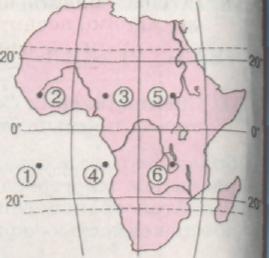 15. Заполните пропуск в предложенииВ океанической коре отсутствует ………………… слойГранитныйОсадочный ПесчаныйБазальтовый16. С точки зрения происхождения лишним полезным ископаемым является:       1) соль       2) нефть       3) газ       4) торф       5) уголь17. Как называется прибор , фиксирующий колебания земной коры       1) эхолот       2) сейсмограф      3) телескоп      4) радиолокатор